9th January 2022Dear Parents and Carers,Non-uniform fundraising opportunity On 20th January 2022 we will be holding a non- uniform day to raise funds for a school in Uganda.  We are asking all children to come dressed in the colours of the Ugandan Flag – Black, yellow or red.This charity has been selected by the LDST and most of the schools within the trust will be fundraising on Friday 20th January.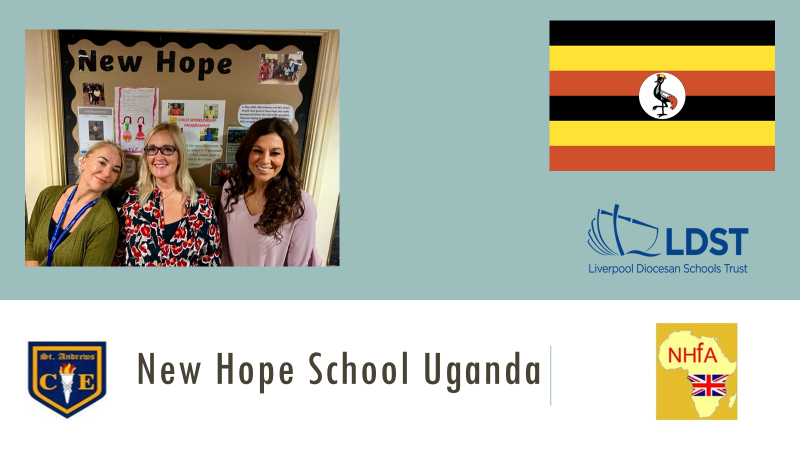  In the picture you will be able to see staff from the LDST who will travel out to the school to provide help and support. We are specifically raising funds to purchase school T shirts, meat and maize to feed the children at lunchtime and also mosquito nets. We will also be distributing food to the local village.So, if you would like to contribute, please send your donation into class and all funds will be used to improve the lives of the children in New Hope School, Uganda.Kind regards,Alison JacksonDeuteronomy 15:11 For there will never cease to be poor in the land. Therefore I command you, “You shall open wide your hand to your brother, to the needy and to the poor, in your land.”